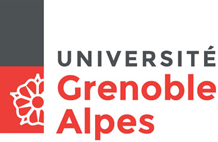 RecrutePour la Direction Générale déléguéeRecherche Innovation ValorisationUn Directeur de la Direction Partenariats et Innovation (h/f)Référence n° DirDPI-09.17-CRContexte et environnement de travail :Etablissement public d’enseignement supérieur résultant de la fusion des universités Grenoble 1, 2 et 3, l’Université Grenoble Alpes ambitionne d’être une université de rang mondial pluridisciplinaire. Cette université est membre de la COMUE Université Grenoble Alpes et partenaire du projet IDEX. Elle compte 23 composantes, dont l’ESPE, 3 instituts universitaires de technologie, 1 école d’ingénieurs, 1 IAE et plus de 80 laboratoires de recherche. Elle accueille plus de 45 000 étudiants avec le concours de 3000 enseignants-chercheurs, chercheurs et enseignants, et de 2500 personnels de support et d’accompagnement. Elle dispose d’un budget annuel de 450 M€, dont 350 M€ de masse salariale, et d’un patrimoine bâti sur plusieurs départements (500 000 m²). L’administration s’organise autour du Directeur général des services qui s’appuie sur une équipe de direction générale composée de 2 directeurs généraux des services adjoints et de 8 Directeurs Délégués.La Direction Générale Déléguée Recherche Innovation Valorisation (DGD RIV) soutient les conditions de développement de la politique scientifique et pilote les modalités opérationnelles des projets stratégiques associés, au sein des laboratoires et en lien étroit avec les partenaires du site.Les ambitions de l’université étant élevées en matière de recherche et innovation, la DGD Recherche Innovation Valorisation met en place des modèles innovants et adaptés, en rapport avec les enjeux à adresser.La DGD RIV est organisée en 3 directions :- 	La Direction Partenariats et Innovation (DPI)-	La Direction Stratégie Financière Recherche (DSF)- 	La Direction de Coordination Opérationnelle et Services aux laboratoires (DCOS)La Direction Partenariats et Innovation est en charge des missions suivantes:* Développement et mise en œuvre de la stratégie en matière de recherche subventionnée : veille, recherche de partenaires, analyse des appels à projets, montage de projets etc…* Patrimoine scientifique et intellectuel : portefeuille brevets et stratégie de protection, patrimoine logiciel ;* Négociation et protection de la propriété intellectuelle des contrats collaboratifs et des contrats de partenariats ;* Suivi des actions de transfert, développement des écosystèmes thématiquesElle est organisée en trois services : Service Ingénierie de Projets Subventionnés, Service Partenariats et Propriété Intellectuelle, Service Transfert et Innovation.L’organisation interne de la direction peut être amenée à évoluer en fonction du contexte organisationnel de la DGD RIV et de l’Etablissement.Missions du poste :Le développement des partenariats et la mise en œuvre des orientations politiques en matière d’accélération des dispositifs d’innovation sont au cœur des missions confiées à la Direction générale déléguée à la Recherche, l’Innovation et la Valorisation.Sous l’autorité de la Directrice générale déléguée DGD RIV, le(la) directeur(trice) Partenariats et Innovation exerce ses missions en lien étroit avec les orientations de la Vice-Présidence Recherche et Innovation. Il(Elle) assure le pilotage de la direction organisée en 3 services et est étroitement épaulé(e) dans ses missions par un(e) adjoint(e) en charge des projets d’innovation et de transfert.Activités principales :- Participer à l’élaboration de la stratégie en matière de développement de partenariats, et la décline en plans d’action auprès de ses services,- Contribuer à la définition de la stratégie en matière de valorisation, transfert technologique et création d’entreprise et la décline en plans d’actions dans ses services en articulation avec la filiale Floralis et la SATT Linksium. - Mettre en œuvre le développement des programmes de transfert de technologies et de suivi des start up en coordination avec la filiale Floralis et la SATT Linksium.- Représenter l’Etablissement, la Direction Générale Déléguée et la Vice-Présidence Recherche auprès des partenaires académiques, industriels ou institutionnels,- Garantir la prise en charge de l’accompagnement des chercheurs, dans leurs relations contractuelles, le montage de contrats subventionnés, la protection intellectuelle de leurs travaux et la valorisation et le transfert de leurs résultats de recherche.Le(la) Directeur(rice) Partenariats et Innovation est membre de l’équipe de direction de la direction générale déléguée et travaille en étroite collaboration avec les deux autres directions DSF et DCOS.Il (elle) propose, développe les actions et projets permettant d’améliorer la réalisation des missions opérationnelles de la Direction générale déléguée, garantit la cohérence des actions menées, mesure les résultats et en rend compte à la Direction générale déléguée et à la Vice-Présidence Recherche et Innovation. Il (elle) veille à communiquer et faire adhérer l’ensemble des personnels sous sa responsabilité.Dans le cadre de ses responsabilités, il(elle) est également amené(e) à porter au nom de la DGD RIV des projets particuliers structurants.Profil recherché :De formation supérieure, vous possédez une forte connaissance du domaine de la Recherche publique et de ses mécanismes de financement ainsi que du montage de partenariats collaboratifs, avec des industriels, des académiques.Vous possédez une expérience réussie dans le management d’organisations ou de programmes de transfert technologique de résultats issus de la recherche.Vous disposez d’expériences réussies dans un poste de management opérationnel à fortes responsabilités, de préférence couvrant des métiers et profils variés. Vous êtes doté(e) de qualités d’analyse stratégique et de synthèse de niveau direction, d’aptitudes à la négociation, avez des expériences réussies de conception de modèles de structuration et d’organisation.Vos compétences managériales, organisationnelles et relationnelles de niveau dirigeant sont avérées.Prise de fonction au plus tôt.Procédure de recrutement Les personnes intéressées doivent faire parvenir  par voie électronique leur candidature accompagnée d’un CV en rappelant la référence suivante : Rèf : DirDPI-09.17-CR, au plus tard le 25.09.17  à l’adresse suivante : Mail : dgdrh-recrutement@univ-grenoble-alpes.frCaroline ROUSSETChargée de recrutement / DGDRH / Recrutement  Pour les questions relatives à la fonction, vous pouvez contacter :Isabelle ALLEGRET, Directrice Générale Déléguée Recherche Innovation ValorisationMail :  isabelle.allegret@univ-grenoble-alpes.frType de recrutementNiveau d’emploiLocalisation du posteMobilité interne, externe ou CDD100%Catégorie A + : Ingénieur de Recherche….Direction Générale Déléguée Recherche Innovation Valorisation
621, avenue Centrale
38400 St Martin D’Hères